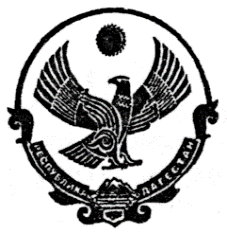 РЕСПУБЛИКА ДАГЕСТАНМУНИЦИПАЛЬНОЕ КАЗЕННОЕ ОБЩЕОБРАЗОВАТЕЛЬНОЕ УЧРЕЖДЕНИЕ«ЦУДИКСКАЯ СРЕДНЯЯ ОБЩЕОБРАЗОВАТЕЛЬНАЯ ШКОЛА»МО «РУТУЛЬСКИЙ  РАЙОН»368700, с.Цудик, Рутульский район, РД« 01»   09         2018     г                                                            № _17_                                             ПриказО создании отряда юных инспекторов дорожного движения    В целях предупреждения детского дорожно-транспортного травматизма , формирования у обучающихся сознательного отношения к основам безопасности жизнедеятельности и пропаганды ПДД                                          Приказываю:1.Организовать в 2018-2019 учебном году отряд юных инспекторов дорожного движения (ЮИДД) в количестве 10 человек среди учащихся 5-9 классов .2.Утвердить список отряда ЮИИД:1. Пираев Вагаб Мурадгасилович2. Кадирова Нажабат Абдулвагабовна3. Магомедова Дильшад Бехрамовна4. Гаджикурбанова Сабрина Раминовна5. Дибиров Демир Шамилэфендиевич6. Пидуров Тагир Лачинович7. Габибуллаева Маина Алиюллаховна8. Гаджикурбанов Карам Газиевич9. Омарова Милана Сражудиновна10. Салихов Ислам Рафикович       3. Назначить ответственным за пропаганду ПДД и руководителем отряда ЮИИД учителя ОБЖ Казимагомедова К.М.      4. Утвердить план мероприятий по предупреждению дорожо-транспортного травматизма среди обучающихся школы.      5. Принять активное участие в общешкольных , районных мероприятиях по пропаганде ПДД.     6. Контроль за исполнением данного приказа возложить на заместителя директора по ВР Пидурова А.П. Директор МКОУ«Цудикская СОШ»   	Гаджикурбанов Г.К.